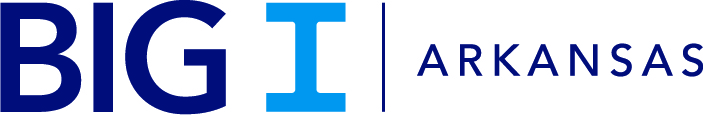 Independent Insurance Agents of Arkansas Education FoundationSam Golden Memorial College Scholarship ApplicationSCHOLARSHIPS:  There will be two $1000 scholarships awarded during each calendar year to a student who is attending an accredited college or university and who has successfully completed two years of college requirements with plans to enter the insurance industry. Applications will open on February 1 and close on July 1 each year. SCHOLARSHIP CRITERIA:  Must be an Arkansas resident who has successfully completed two years of college requirements with plans to enter the insurance business. Selection will be based upon individual character, career plans, and leadership potential. Preference will be given to family members and current employees of IIAA member agents. Preference may also be given based upon financial need.To be eligible for a Sam Golden Memorial College Scholarship students must:Be an Arkansas residentHave a parent who lives in Arkansas and works for an IIA of Arkansas member agency.Be a full‐time student at a four‐year college during the semester of which you are applying.Be active in his or her school and community, demonstrate a solid work ethic and possess strong leadership abilities, good teamwork, and a desire to succeed.Submit a personal essay ‐ “How would this scholarship help you?” (250 words or less).Submit a letter of recommendation from a teacher, dean or professor.PERSONAL INFORMATION (attach additional sheets if necessary)Full Name: ________________________________________________________________________________Address: __________________________________________________________________________________Phone: _______________________ Email: _____________________________________________________Have you applied for this scholarship before?    YES    NOEDUCATIONCurrent School Status (circle one)College Sophomore/College JuniorPage 1 of 2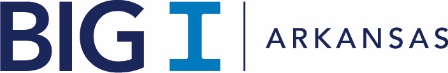 Please list the educational institution in which you currently attendCollege Name:  ____________________________________________________________________________Address:   _________________________________________________________________________________GPA:  ___________ Major: _______________________________________ Honors:___________________SUMMARY OF ACCOMPLISHMENTSPlease list all extra‐curricular activities (includes but not limited to, student affairs, athletics, arts, business, fraternal, or social clubs), noting leadership positions held:_____________________________________________________________________________________________________________________________________________________________________________________________________________________________________________________________________Please list awards, honors, and scholarships, with the dates of recognition:_____________________________________________________________________________________________________________________________________________________________________________________________________________________________________________________________________Please list community service activities, with the dates of participation:_____________________________________________________________________________________________________________________________________________________________________________________________________________________________________________________________________BIG I ARKANSAS MEMBER AFFILIATION/PARENT INFORMATIONFull Name of Parent: _______________________________________________________________Agency of Employment: ____________________________________________________________Address: ____________________________________________________________________________Work Phone:__________________________________________________________Work Email: ___________________________________________________________Length of Employment? _____________Date: __________________________ Student Signature: ________________________________PLEASE SUBMIT A PERSONAL ESSAY & RECOMMENTATION LETTER WITH YOUR COMPLETED APPLICATION AND MAIL TO:IIAA Education Foundation5000 Northshore Dr.North Little Rock, AR 72118501-221-2444Page 2 of 2